РОССИЙСКАЯ ФЕДЕРАЦИЯИРКУТСКАЯ ОБЛАСТЬ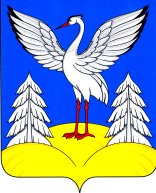 Администрация Батаминскогомуниципального образованияЗиминского района665361, с.Батама, ул.Ленина, 40.e-mail: abatama@mail.ru(8395-54)27-2-74ПОСТАНОВЛЕНИЕ21.10. 2013                                                    № 72                                                  с.Батама.Об обеспечении безопасности людей на водных объектах в осенне-зимний период  2014-2015г.Учитывая  необходимость обеспечения безопасности людей на водных объектах, охраны их жизни и здоровья, руководствуясь Водным кодексом Российской Федерации, Федеральным Законом от 06.10.2003г.№131-ФЗ « Об общих принципах организации местного  самоуправления в Российской Федерации» и постановления правительства Иркутской области от 08.10.2009 г№280/59-ПП « Об утверждении Правил охраны жизни людей на водных объектах в Иркутской области» и Устава Батаминского муниципального образования.ПОСТАНОВЛЯЮ:1.Утвердить план мероприятий по обеспечению безопасности людей на водных объектах расположенных на территории Батаминского муниципального образования в осенне-зимний период на 2014-2015год.3.Рекомендовать населению Батаминского МО в период становления ледостава:3.1.Не выходить на ледовые покрытия водных объектов.3.2.Не организовывать катки на льду.3.3.Не передвигаться на автомобилях по ледовым покрытиям водных объектов.4.Опубликовать настоящее постановление в газете «Вестник района».5.Ответственность за исполнение настоящего постановления оставляю за собой.	Глава Батаминского муниципального образования:                  /Онучина А.Б./